БАРИШІВСЬКА СЕЛИЩНА РАДАУПРАВЛІННЯ ОСВІТИ, МОЛОДІ ТА СПОРТУПров. Банний, 3-а, смт Баришівка Броварського району Київської області 07501, тел. 04576-5-38-48, е-mail: osvita@baryshivska-gromada.gov.ua код ЄДРПОУ 4278113706.09.2023 № 01-16/1116Директорам закладів загальної середньої освітиПро надання методичних рекомендацій	На виконання листа департаменту освіти і науки Київської обласної державної адміністрації від 04.09.2023 № 2631/32.01/32.07-2023 Управління освіти, молоді та спорту Баришівської селищної ради надсилає для ознайомлення та використання в роботі інформаційний лист Міністерства освіти і науки України від 31.08.2023 № 1/13094-23 «Методичні рекомендації щодо організації освітнього процесу дітей з особливими освітніми потребами у 2023/2024 навчальному році» (додається). Просимо зміст листа довести до відома педагогічних працівників закладу освіти.Додаток: на 13 арк.    Начальник Управління          /підпис/                   Сергій ЩЕРБАКМарина МОЛНАР, (093)2685006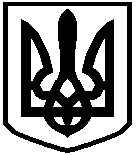 